Client / Customer       								Name: [Name]                            					 Street Address: [Street Address]					City, State: [City, State]							ZIP Code: [ZIP Code]							  Type of Account: [Type of Account][Comments or Special Instructions]Payment is due within [Number (#)] days.Thank you for your business![Company Name]Name: [Name]Street Address: [Street Address]City, State: [City, State]ZIP Code: [ZIP Code]Phone: [Phone]E-mail: [E-Mail]DIRECT DEPOSIT INVOICE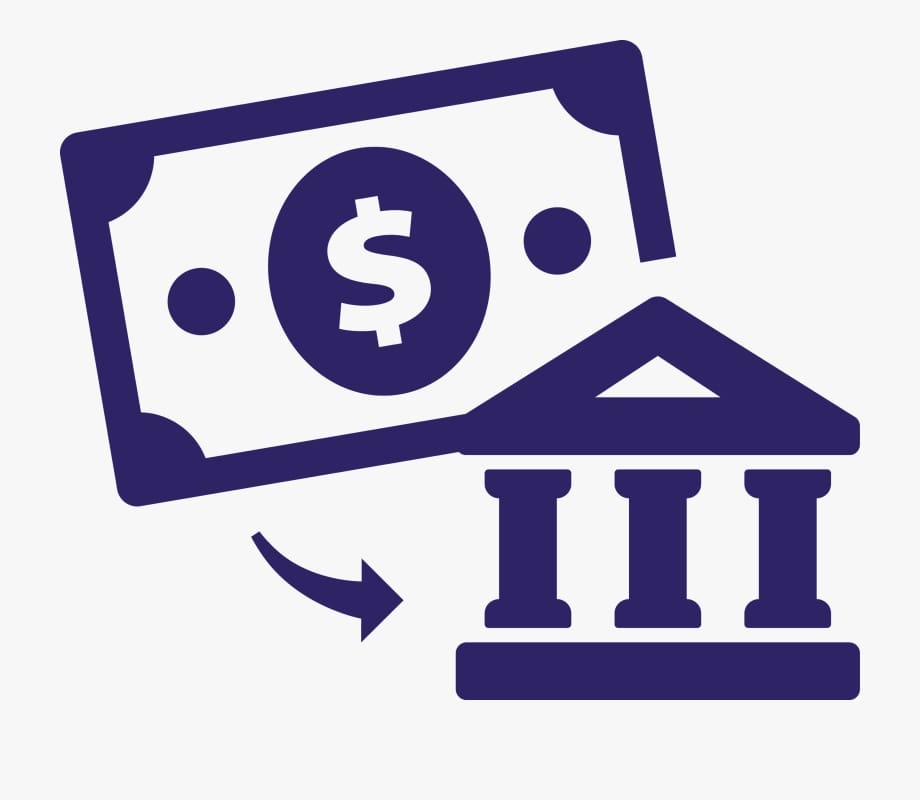 Invoice # [No]Date: August 5, 2020DescriptionDescriptionDescriptionAmount ($)Direct Deposit InformationName of Bank: [Name of Bank]SUBTOTALAccount #: [Account #]DISCOUNT9-Digit Routing #: [9-Digit Routing #]TAXAmount: [Amount]TOTAL